LE DIRECTEUR DE L’ETABLISSEMENT NATIONAL DES INVALIDES DE LA MARINE,- Vu la décision Enim n° 401 du 5  juin 2012, modifiée, portant organisation de l’Etablissement national des invalides de la marine ;- Vu la décision Enim n° 166 du 12 novembre 2013, modifiée, portant délégation de signature au sein de l’Etablissement national des invalides de la marine ;- Vu la décision n° 2014-322-153 du 25 avril 2014 portant nomination du Docteur Eliane Menuet en qualité de chef du service du contrôle médical par intérim ;DECIDE                                                                                                       Article 1er : L’article 27 de la décision du 12 novembre 2013 susvisée est remplacé par la disposition suivante :« Article 27 : Délégation est donnée à Mme Eliane MENUET, chef du service du contrôle médical par intérim, à compter du 2 juin 2014, et à  M. Dominique LAPLACE, adjoint au chef du service, à l’effet de signer, au nom du directeur de l’Enim, tous actes et décisions en matière administrative et budgétaire dans la limite des attributions et des lignes budgétaires affectées au SCM, à l’exception  des actes réglementaires et de tous marchés publics supérieurs à 15 000€ hors taxes. »Article 2 : La présente décision, portée à la connaissance du public par voie de publication sur   le site internet de l’établissement: www.enim.eu, prend effet le lendemain de sa date de publication. 							Le Directeur de l’EnimPhilippe Illionnetsous-direction des affaires juridiques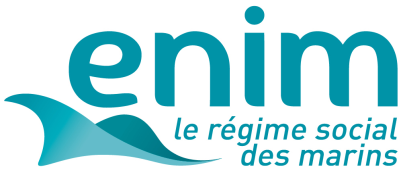 Département des études Juridiquesdécision n° 37 DU 14 mai 2014MODIFIANT LA  DECISION N° 166   DU  12 novembre 2013PORTANT DELEGATION DE SIGNATURE AU SEIN DE L’Enimdécision n° 37 DU 14 mai 2014MODIFIANT LA  DECISION N° 166   DU  12 novembre 2013PORTANT DELEGATION DE SIGNATURE AU SEIN DE L’Enim